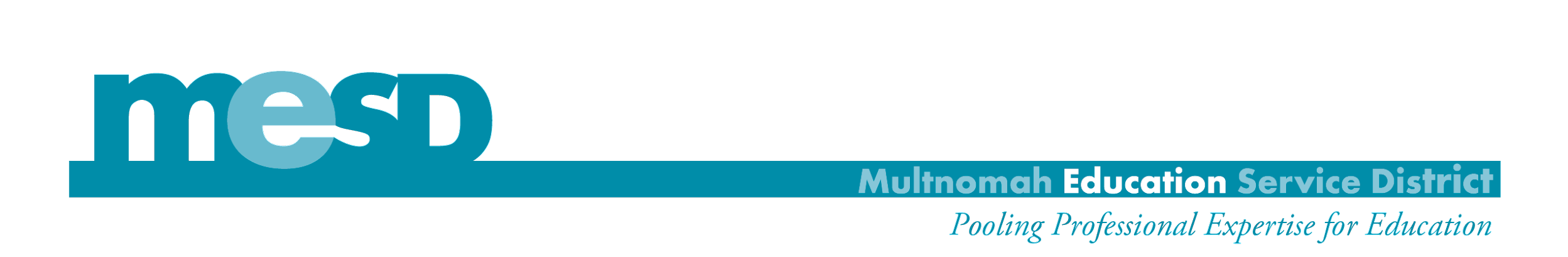 Multnomah ESD AT/AAC Evaluation Referral FormStudent Name:	Birthdate:	Age:Student Address:	City:	Zip code:Parent / Guardian Name:	Home phone:	Work phone:Preferred method of contact: 	Phone		 Email	(If email, please provide address below):School:	Teacher:	Grade:Resident School District:	IEP Y / N	or	504 Y / N	AT mins on IEP? Y / NService requested:AT/AAC Evaluation and Recommendations ReportWritten parent/guardian permission requiredBaseline collection/SETT meeting with team inputTrials and data collection of equipment at schoolEvaluations may require more than 60 school days- delays to the assessment will be communicated with the IEP team in writingRecommendation report will be shared with IEP teamConsultation Visit and ReportAssess effectiveness of current tool/strategy/approachSummary of response to intervention data availableSummary of AT/AAC equipment, strategies, toolsReason for referral:Referring contact Person and email address: Signature of Authorized Special Ed. School District Official			Date